РЕШЕНИЕ---------------------------------------------ПОМШУÖМРеспублика Коми, Сыктывдинский район, с.ЗеленецО внесении изменений в решение Совета сельского поселения «Зеленец» от 04 августа 2021 г. № IV/62-03 «Об утверждении Положения о порядке приватизации муниципального имущества муниципального образования сельского поселения «Зеленец»В соответствии с Гражданским кодексом Российской Федерации, Федеральным законом  от 21 декабря 2001 г. № 178-ФЗ «О приватизации государственного и муниципального имущества», Федеральным законом  от           06 октября 2003 г. № 131-ФЗ «Об общих принципах организации местного самоуправления в Российской Федерации», Федеральным законом от                        22 июля 2008 г. № 159-ФЗ «Об особенностях отчуждения недвижимого имущества, находящегося в государственной или в муниципальной собственности и арендуемого субъектами малого и среднего предпринимательства, и о внесении изменений в отдельные законодательные акты Российской Федерации», Уставом муниципального образования сельского поселения «Зеленец», Совет сельского поселения «Зеленец» РЕШИЛ:Внести в решение Совета сельского поселения «Зеленец» от 04 августа 2021 г. № IV/62-03 «Об утверждении Положения о порядке приватизации муниципального имущества муниципального образования сельского поселения «Зеленец» (далее –Положение) следующие изменения: пункт 13.1 главы 13 Положения изложить в следующей редакции:«13.1 Информация о результатах сделок приватизации муниципального имущества подлежит размещению на сайтах в сети «Интернет» в течение десяти календарных дней со дня совершения указанных сделок.»;пункт 14.5 главы 14 Положения изложить в следующей редакции:«14.5 Право собственности на муниципальное имущество, приобретенное в рассрочку, переходит в установленном законодательством Российской Федерации порядке.Передача покупателю приобретенного в рассрочку имущества осуществляется в порядке, установленном законодательством Российской Федерации и договором купли-продажи, не позднее чем через тридцать календарных дней с даты заключения договора.»1.3 подпункт 2 пункта 17.6 главы 17 Положения изложить в следующей редакции:«2) В течение десяти календарных дней с даты принятия решения об условиях приватизации арендуемого имущества в порядке, установленном настоящим Положением, Администрация направляет арендаторам — субъектам малого и среднего предпринимательства, соответствующим установленным требованиям п. 17.5 настоящей главы, копии указанного решения, предложения о заключении договоров купли-продажи муниципального имущества (далее — предложение), и проекты договоров купли-продажи арендуемого имущества, а также при наличии задолженности по арендной плате за имущество, неустоек (штрафов, пеней) требования о погашении такой задолженности с указанием ее размера.»;1.4 пункт 3 раздела 2 Порядка организации продажи муниципального имущества на аукционе изложить в следующей редакции:«Продолжительность приема заявок на участие в аукционе должна быть не менее чем двадцать пять календарных дней.»;1.5 пункт 1 раздела 2 Порядка организации продажи муниципального имущества на конкурсе изложить в следующей редакции:«1. Условия конкурса подлежат опубликованию в информационном сообщении о его проведении не менее чем за 30 календарных дней до дня осуществления продажи.»;1.6 пункт 15 раздела 2 Порядка организации продажи муниципального имущества на конкурсе изложить в следующей редакции:«15. Продавец по собственной инициативе или в соответствии с запросом заинтересованного лица вправе принять решение о внесении изменений в конкурсную документацию не позднее чем за пять календарных дней до даты окончания срока подачи заявок на участие в конкурсе. Изменение предмета конкурса не допускается. В течение одного календарного дня с даты принятия решения о внесении изменений в конкурсную документацию такие изменения размещаются Продавцом в порядке, установленном для размещения извещения о проведении конкурса, и в течение двух рабочих дней направляются заказными письмами или в форме электронных документов всем заявителям, которым была предоставлена конкурсная документация. При этом срок подачи заявок на участие в конкурсе должен быть продлен таким образом, чтобы с даты размещения на Официальном сайте внесенных изменений в конкурсную документацию до даты окончания срока подачи заявок на участие в конкурсе он составлял не менее двадцати календарных дней.»;1.7 пункт 16 раздела 2 Порядка организации продажи муниципального имущества на конкурсе изложить в следующей редакции:«16.  Продавец вправе отказаться от проведения конкурса не позднее чем за пять календарных дней до даты окончания срока подачи заявок на участие в конкурсе. Извещение об отказе от проведения конкурса размещается на официальном сайте Российской Федерации для размещения информации о проведении торгов www.torgi.gov.ru и официальном сайте Продавца в сети «Интернет» в течение одного календарного дня с даты принятия решения об отказе от проведения конкурса. В течение двух рабочих дней с даты принятия решения об отказе от проведения конкурса Продавец вскрывает (в случае если на конверте не указаны почтовый адрес (для юридического лица) или сведения о месте жительства (для физического лица) заявителя) конверты с заявками на участие в конкурсе и направляет соответствующие уведомления всем заявителям. Продавец возвращает заявителям денежные средства, внесенные в качестве задатка, в течение пяти рабочих дней с даты принятия решения об отказе от проведения конкурса.»1.8 пункт 4 раздела 3.3 Порядка организации продажи муниципального имущества на конкурсе изложить в следующей редакции:«4. Срок рассмотрения заявок на участие в конкурсе не может превышать двадцати календарных дней с даты вскрытия конвертов с заявками на участие в конкурсе.»; 1.9 пункт 1 раздела 3.4 Порядка организации продажи муниципального имущества на конкурсе изложить в следующей редакции:«1. Конкурсная комиссия осуществляет оценку и сопоставление заявок на участие в конкурсе (по каждому лоту в отдельности), поданных Участниками, признанными участниками конкурса. Срок оценки и сопоставления таких заявок не может превышать десяти календарных дней с даты подписания протокола рассмотрения заявок.»;	1.10 пункт 3 раздела 2 Порядка организации продажи муниципального имущества посредством публичного изложить в следующей редакции:«Продолжительность приема заявок по продаже муниципального имущества посредством публичного предложения должна быть не менее чем двадцать пять календарных дней.»;				1.11 подпункты «г», «д» подпункта 5 пункта 17.6 Положения изложить в следующей редакции:«г) сведения о средней численности работников за предшествующий календарный год, которая не должна превышать предельные значения средней численности работников для каждой категории субъектов малого и среднего предпринимательства, установленной действующим законодательством Российской Федерации (справка о среднесписочной численности работников, штатное расписание, — с отметкой федерального органа исполнительной власти, осуществляющего государственную регистрацию юридических лиц и индивидуальных предпринимателей, для юридических лиц);д) сведения о выручке от реализации товаров (работ, услуг) без учета налога на добавленную стоимость или балансовая стоимость активов (остаточная стоимость основных средств и нематериальных активов) за предшествующий календарный год не превышающая предельные значения, установленные Правительством Российской Федерации для каждой категории субъектов малого и среднего предпринимательства (для лиц с общей системой налогообложения — бухгалтерский баланс Форма №1, №2, с отметкой федерального органа исполнительной власти, осуществляющего государственную регистрацию юридических лиц и индивидуальных предпринимателей; для лиц с упрощенной системой налогообложения — налоговая декларация, с отметкой  федерального органа исполнительной власти, осуществляющего государственную регистрацию юридических лиц и индивидуальных предпринимателей).».				2. Контроль за исполнением решения возложить на постоянную комиссию по бюджету, экономическому развитию и налогам. Настоящее решение вступает в силу со дня обнародования в местах, установленных Уставом  муниципального образования сельского поселения «Зеленец».Глава сельского поселения «Зеленец»                                        А.С. ЯкунинСовет сельского поселения «Зеленец»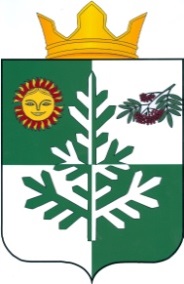 «Зеленеч» сикт овмöдчöминса Сöветот 22 декабря 2021 год	                                            № V/05-05